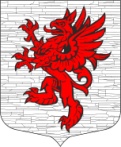 Глава администрацииМуниципального образования Лопухинское сельское поселениеМуниципального образования Ломоносовского муниципального районаЛенинградской области                                                     ПОСТАНОВЛЕНИЕОт 08.04.2019 года                                                                                             № 74«О введении особого противопожарногорежима на территории муниципального образования Лопухинское сельское поселение»В связи с возросшей пожарной опасностью и участившимися случаями поджога сухой травы на территории Ломоносовского района Ленинградской области и на основании письма отдела надзорной деятельности Ломоносовского района Ленинградской области ГУ МЧС России .ПОСТАНОВЛЯЮ:1. Ввести особый противопожарный режим на территории муниципального образования Лопухинское сельское поселение с 01 апреля 2019 года до особого распоряжения. Запретить разведение костров и пал сухой травы, в том числе на землях запаса и используемых землях сельхозназначения.2. Собственникам земельных участков, расположенных на территории муниципального образования Лопухинское сельское поселение, своими силами и за счет собственных средств обеспечить пожарную безопасность и не допускать поджоги сухой травы на своих земельных участках.3. Проводить среди населения разъяснительную работу о соблюдении мер пожарной безопасности и действиях при возникновении пожара – ответственная Егорова А.С.4. Привести в готовность пожарные мотопомпы, в случае возникновения очагов возгорания применять их как средство пожаротушения до прибытия пожарной техники – ответственные Скалев А.В., Чекун Н.Н., Яковлев А.В.5. Контроль исполнения данного постановления оставляю за собой.Глава местной администрацииМО Лопухинское сельское поселение                                                               А.Н. Абакумов